基本信息基本信息 更新时间：2024-05-08 21:40  更新时间：2024-05-08 21:40  更新时间：2024-05-08 21:40  更新时间：2024-05-08 21:40 姓    名姓    名嘉文嘉文年    龄33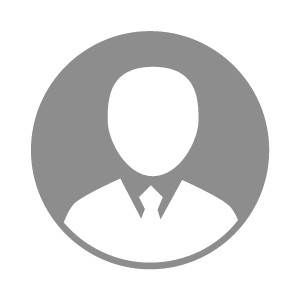 电    话电    话下载后可见下载后可见毕业院校江苏农林职业技术学院邮    箱邮    箱下载后可见下载后可见学    历大专住    址住    址江苏江苏期望月薪5000-10000求职意向求职意向水产技术服务,水产服务经理水产技术服务,水产服务经理水产技术服务,水产服务经理水产技术服务,水产服务经理期望地区期望地区江苏省/盐城市江苏省/盐城市江苏省/盐城市江苏省/盐城市教育经历教育经历就读学校：江苏农牧科技职业学院 就读学校：江苏农牧科技职业学院 就读学校：江苏农牧科技职业学院 就读学校：江苏农牧科技职业学院 就读学校：江苏农牧科技职业学院 就读学校：江苏农牧科技职业学院 就读学校：江苏农牧科技职业学院 工作经历工作经历工作单位：宿迁大北农饲料有限公司 工作单位：宿迁大北农饲料有限公司 工作单位：宿迁大北农饲料有限公司 工作单位：宿迁大北农饲料有限公司 工作单位：宿迁大北农饲料有限公司 工作单位：宿迁大北农饲料有限公司 工作单位：宿迁大北农饲料有限公司 自我评价自我评价一直在水产一线市场维护客户，对鲫鱼，黄金鲫，桂鱼，中华鳌绒蟹等品种的养殖过程非常了解。 能准确判断各种疾病并指导用药治疗。一直在水产一线市场维护客户，对鲫鱼，黄金鲫，桂鱼，中华鳌绒蟹等品种的养殖过程非常了解。 能准确判断各种疾病并指导用药治疗。一直在水产一线市场维护客户，对鲫鱼，黄金鲫，桂鱼，中华鳌绒蟹等品种的养殖过程非常了解。 能准确判断各种疾病并指导用药治疗。一直在水产一线市场维护客户，对鲫鱼，黄金鲫，桂鱼，中华鳌绒蟹等品种的养殖过程非常了解。 能准确判断各种疾病并指导用药治疗。一直在水产一线市场维护客户，对鲫鱼，黄金鲫，桂鱼，中华鳌绒蟹等品种的养殖过程非常了解。 能准确判断各种疾病并指导用药治疗。一直在水产一线市场维护客户，对鲫鱼，黄金鲫，桂鱼，中华鳌绒蟹等品种的养殖过程非常了解。 能准确判断各种疾病并指导用药治疗。一直在水产一线市场维护客户，对鲫鱼，黄金鲫，桂鱼，中华鳌绒蟹等品种的养殖过程非常了解。 能准确判断各种疾病并指导用药治疗。其他特长其他特长